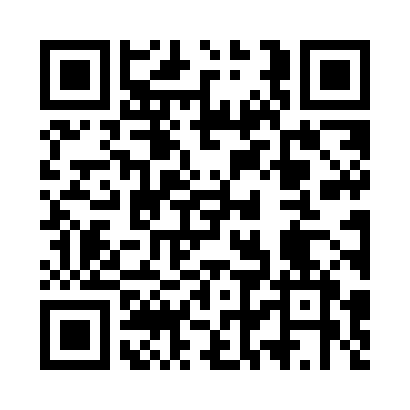 Prayer times for Bisztynek, PolandWed 1 May 2024 - Fri 31 May 2024High Latitude Method: Angle Based RulePrayer Calculation Method: Muslim World LeagueAsar Calculation Method: HanafiPrayer times provided by https://www.salahtimes.comDateDayFajrSunriseDhuhrAsrMaghribIsha1Wed2:204:5912:335:448:0910:392Thu2:194:5712:335:458:1110:403Fri2:184:5512:335:468:1310:414Sat2:174:5312:335:478:1510:415Sun2:164:5112:335:488:1610:426Mon2:164:4912:335:498:1810:437Tue2:154:4712:335:508:2010:448Wed2:144:4512:335:518:2210:449Thu2:134:4312:335:528:2410:4510Fri2:124:4112:335:538:2510:4611Sat2:124:3912:335:548:2710:4712Sun2:114:3812:335:558:2910:4713Mon2:104:3612:335:568:3010:4814Tue2:104:3412:335:578:3210:4915Wed2:094:3212:335:588:3410:4916Thu2:084:3112:335:598:3610:5017Fri2:084:2912:336:008:3710:5118Sat2:074:2812:336:018:3910:5219Sun2:064:2612:336:028:4010:5220Mon2:064:2512:336:038:4210:5321Tue2:054:2312:336:048:4410:5422Wed2:054:2212:336:058:4510:5523Thu2:044:2012:336:068:4710:5524Fri2:044:1912:336:078:4810:5625Sat2:034:1812:336:078:5010:5726Sun2:034:1712:346:088:5110:5727Mon2:034:1512:346:098:5210:5828Tue2:024:1412:346:108:5410:5929Wed2:024:1312:346:118:5510:5930Thu2:014:1212:346:118:5611:0031Fri2:014:1112:346:128:5811:01